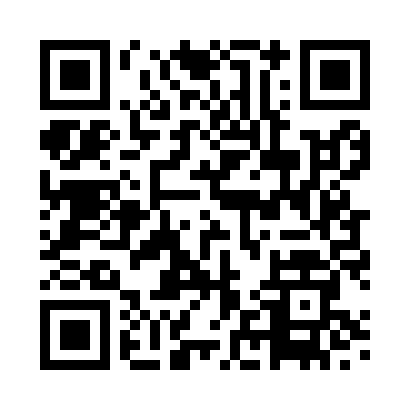 Prayer times for Hawkchurch, Devon, UKMon 1 Jul 2024 - Wed 31 Jul 2024High Latitude Method: Angle Based RulePrayer Calculation Method: Islamic Society of North AmericaAsar Calculation Method: HanafiPrayer times provided by https://www.salahtimes.comDateDayFajrSunriseDhuhrAsrMaghribIsha1Mon3:095:031:166:509:2811:222Tue3:105:041:166:509:2811:223Wed3:105:041:166:509:2711:224Thu3:115:051:166:509:2711:225Fri3:115:061:166:509:2611:216Sat3:125:071:176:499:2611:217Sun3:125:081:176:499:2511:218Mon3:135:091:176:499:2511:219Tue3:135:101:176:499:2411:2010Wed3:145:111:176:489:2311:2011Thu3:145:121:176:489:2211:2012Fri3:155:131:176:489:2211:1913Sat3:165:141:186:479:2111:1914Sun3:165:151:186:479:2011:1915Mon3:175:161:186:469:1911:1816Tue3:175:171:186:469:1811:1817Wed3:185:191:186:459:1711:1718Thu3:195:201:186:459:1611:1719Fri3:195:211:186:449:1511:1620Sat3:205:221:186:439:1311:1621Sun3:215:241:186:439:1211:1522Mon3:215:251:186:429:1111:1423Tue3:225:261:186:419:1011:1424Wed3:235:281:186:419:0811:1325Thu3:235:291:186:409:0711:1226Fri3:245:301:186:399:0611:1227Sat3:255:321:186:389:0411:1128Sun3:255:331:186:379:0311:1029Mon3:275:351:186:369:0111:0830Tue3:305:361:186:359:0011:0531Wed3:335:371:186:348:5811:02